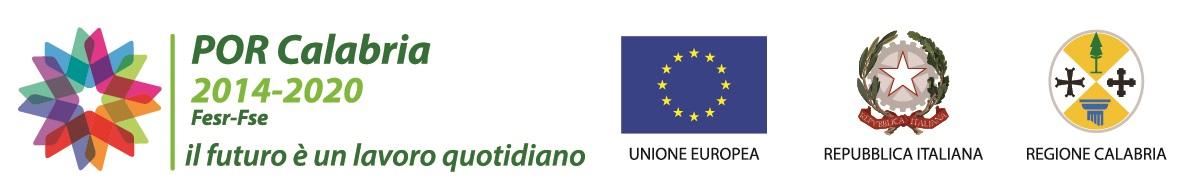 Piano di Azione“Interventi per il miglioramento del servizio di Raccolta Differenziata in Calabria”RISPOSTE  ALLE FAQ PERVENUTEQuesito n. 27In merito alla quantificazione dei flussi migratori si chiede la modalità di calcolo delle presenze effettive sul territorio comunaleRispostaLa definizione del flusso migratorio avverrà sulla base della certificazione delle presenze giornaliere registrate nelle strutture ricettive, da operarsi a cura delle Prefetture per quanto di competenza, per il numero dei giorni di permanenza. Qualora il dato delle presenze rientrasse nella competenza dei comuni, la certificazione sarà operata da quest’ultimi, sulla base di dati oggettivamente verificabili.I dati in possesso delle Prefetture sono in via di acquisizione. In ogni caso, la conoscenza del flusso migratorio rileva solamente per l’Amministrazione Regionale, a valle della valutazione delle proposte,  al momento dell’esatta individuazione dell’importo del contributo.I dati di competenza comunale devono essere allegati alla domanda di contributo, nella busta “A” Documentazione Amministrativa e certificati dal rappresentante legale dell’Ente locale, nelle forme previste dalla legge.